СОВЕТ  ДЕПУТАТОВ ДОБРИНСКОГО МУНИЦИПАЛЬНОГО РАЙОНАЛипецкой области12-я сессия VII-го созываРЕШЕНИЕ03.12.2021г.                                       п.Добринка	                                   №95-рсО назначении публичных слушаний«О проекте районного бюджета на 2022 год и на плановый период 2023 и 2024 годов»В соответствии со статьей 28 Федерального закона от 06.10.2003 №131-ФЗ «Об общих принципах организации местного самоуправления в Российской Федерации», руководствуясь Положением «О Порядке организации и проведения публичных слушаний в Добринском муниципальном районе»,  ст.ст.19,27 Устава Добринского муниципального района и учитывая решение постоянной комиссии по экономике, бюджету, муниципальной собственности и социальным вопросам, Совет депутатов Добринского муниципального районаРЕШИЛ:1.Назначить публичные слушания  «О проекте районного бюджета на 2022 год и на плановый период 2023 и 2024 годов» на 24 декабря 2021 года в 10.00 часов. Место проведения слушаний – Большой зал администрации Добринского муниципального района по адресу: п.Добринка, ул.М.Горького,5.2.Утвердить состав организационного комитета по подготовке и проведению публичных слушаний «О проекте районного бюджета на 2022 год и на плановый период 2023 и 2024 годов» (приложение №1).3.Поручить организационному комитету опубликовать проект районного бюджета на 2022 год и на плановый период 2023 и 2024 годов  в районной газете «Добринские вести» (приложение № 2).4.Установить срок подачи предложений и рекомендаций «О проекте районного бюджета на 2022 год и на плановый период 2023 и 2024 годов» до 23 декабря 2021 года.5.Настоящее решение вступает в силу со дня его официального опубликования.Председатель Совета депутатовДобринского муниципального района		                        М.Б.Денисов                                                                                                      Приложение № 1                                                                                                    к решению Совета депутатов                                                                                                Добринского муниципального района                                                                                                      от 03.12.2021 г. №95 -рс  СОСТАВорганизационного комитета по подготовке и проведению публичных слушаний «О проекте районного бюджета на 2022 год и на плановый 2023 и 2024 годов»                                                                                        Приложение № 2                                                                                              к решению Совета депутатов                                                                                         Добринского муниципального района                                                                                             от 03.12.2021г. №95-рс  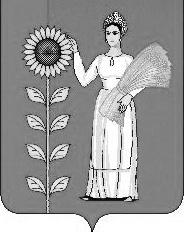 № п/пФамилия, имя, отчествоМесто работы и занимаемая должность1.Быкова Оксана АлександровнаНачальник управления финансов администрации Добринского муниципального района2.Демидова Галина МихайловнаЗаместитель главы администрации района, председатель комитета экономики  и инвестиционной деятельности администрации Добринского  муниципального района3.Ванина Раиса МихайловнаПредседатель постоянной комиссии по экономике, бюджету,  муниципальной собственности и социальным вопросам4.Гаршина Наталья ВалерьевнаПредседатель контрольно-счетной комиссии Добринского муниципального района5.Гаврилова Клавдия СергеевнаНачальник организационного отдела Совета депутатов Добринского муниципального районаПроект районного бюджета на 2022 год и на плановый период 2023 и 2024 годовПроект районного бюджета на 2022 год и на плановый период 2023 и 2024 годовПроект районного бюджета на 2022 год и на плановый период 2023 и 2024 годовПроект районного бюджета на 2022 год и на плановый период 2023 и 2024 годовПроект районного бюджета на 2022 год Проект районного бюджета на 2022 год Проект районного бюджета на 2022 год Проект районного бюджета на 2022 год руб.2022 годДОХОДЫ,всегоДОХОДЫ,всегоДОХОДЫ,всего     934 636 944,05   РАСХОДЫ,всегоРАСХОДЫ,всегоРАСХОДЫ,всего     934 636 944,05   Наименование РазделПодраздел2022 год"Общегосударственные вопросы"01     101 165 708,77   Функционирование высшего должностного лица субъекта Российской Федерации и муниципального образования0102         1 860 065,00   Функционирование законодательных (представительных) органов государственной власти и представительных органов муниципальных образований0103         1 493 700,00   Функционирование Правительства Российской Федерации, высших исполнительных органов государственной власти субъектов Российской Федерации, местных администраций0104       43 449 633,68   Обеспечение деятельности финансовых, налоговых и таможенных органов и органов финансового (финансово-бюджетного) надзора0106       18 620 610,90   Резервные фонды0111         5 000 000,00   Другие общегосударственные вопросы0113       30 741 699,19   "Национальная безопасность и правоохранительная деятельность"03       10 372 675,00   Органы юстиции0304         2 159 175,00   Защита населения и территории от чрезвычайных ситуаций природного и техногенного характера, гражданская оборона0309         8 123 500,00   Другие вопросы в области национальной безопасности и правоохранительной деятельности0314              90 000,00   "Национальная экономика"04     168 697 053,37   Общеэкономические вопросы0401            512 400,00   Сельское хозяйство и рыболовство0405            236 466,00   Транспорт0408         6 000 000,00   Дорожное хозяйство (дорожные фонды)0409     154 007 019,17   Другие вопросы в области национальной экономики0412         7 941 168,20   "Жилищно-коммунальное хозяйство"05       17 729 163,60   Жилищное хозяйство0501       13 495 749,60   Коммунальное хозяйство0502         4 233 414,00   "Образование"07     491 709 960,18   Дошкольное образование0701       73 498 724,18   Общее образование0702     353 657 285,00   Дополнительное образование детей0703       45 232 038,00   Молодежная политика0707         4 797 567,00   Другие вопросы в области образования0709       14 524 346,00   "Культура , кинематография "08       89 611 140,06   Культура0801       65 620 046,53   Другие вопросы в области культуры, кинематографии0804       23 991 093,53   "Социальная политика"10       49 215 584,69   Пенсионное обеспечение1001         7 818 700,00   Социальное обеспечение населения1003       22 510 762,69   Охрана семьи и детства1004       15 666 622,00   Другие вопросы в области социальной политики1006         3 219 500,00   Физическая культура и спорт11         2 022 058,38   Массовый спорт1102         2 022 058,38   Средства массовой информации12         4 113 600,00   Периодическая печать и издательства1202         4 113 600,00   Проект районного бюджета на плановый период 2023 и 2024 годовПроект районного бюджета на плановый период 2023 и 2024 годовПроект районного бюджета на плановый период 2023 и 2024 годовПроект районного бюджета на плановый период 2023 и 2024 годовруб.2023 год2024 годДОХОДЫ, всегоДОХОДЫ, всего   842 197 819,00       834 310 942,94   РАСХОДЫ, всегоРАСХОДЫ, всего   842 197 819,00       834 310 942,94   Наименование Раздел2023 год2024 год"Общегосударственные вопросы"01     99 360 534,72       100 310 450,27   "Национальная безопасность и правоохранительная деятельность"03     10 222 675,00         10 202 675,00   "Национальная экономика"04     77 661 493,94         72 300 069,30   "Жилищно-коммунальное хозяйство"05     16 190 000,00           3 500 000,00   "Образование"07   482 811 977,74       485 612 726,22   "Культура , кинематография"08     85 217 418,29         83 149 465,54   "Социальная политика"10     49 472 567,80         50 323 556,61   "Физическая культура и спорт"11       3 915 151,51           1 570 000,00   "Средства массовой информации"12       3 660 000,00           3 660 000,00   Условно утвержденные расходы99     13 686 000,00         23 682 000,00   Дефицит , профицит всегоДефицит , профицит всегоДефицит , профицит всегоРАСПРЕДЕЛЕНИЕ АССИГНОВАНИЙ РАЙОННОГО БЮДЖЕТА ПО МУНИЦИПАЛЬНЫМ ПРОГРАММАМ И НЕПРОГРАММНЫМ МЕРОПРИЯТИЯМ НА 2022 ГОД И НА ПЛАНОВЫЙ ПЕРИОД 2023 И 2024 ГОДОВ РАСПРЕДЕЛЕНИЕ АССИГНОВАНИЙ РАЙОННОГО БЮДЖЕТА ПО МУНИЦИПАЛЬНЫМ ПРОГРАММАМ И НЕПРОГРАММНЫМ МЕРОПРИЯТИЯМ НА 2022 ГОД И НА ПЛАНОВЫЙ ПЕРИОД 2023 И 2024 ГОДОВ РАСПРЕДЕЛЕНИЕ АССИГНОВАНИЙ РАЙОННОГО БЮДЖЕТА ПО МУНИЦИПАЛЬНЫМ ПРОГРАММАМ И НЕПРОГРАММНЫМ МЕРОПРИЯТИЯМ НА 2022 ГОД И НА ПЛАНОВЫЙ ПЕРИОД 2023 И 2024 ГОДОВ РАСПРЕДЕЛЕНИЕ АССИГНОВАНИЙ РАЙОННОГО БЮДЖЕТА ПО МУНИЦИПАЛЬНЫМ ПРОГРАММАМ И НЕПРОГРАММНЫМ МЕРОПРИЯТИЯМ НА 2022 ГОД И НА ПЛАНОВЫЙ ПЕРИОД 2023 И 2024 ГОДОВ рублейрублейрублейрублейНаименование 2022 год  2023 год  2024 год Наименование 2022 год  2023 год  2024 год Муниципальная программа Добринского муниципального района "Создание условий для развития экономики Добринского муниципального района на 2019 - 2024 годы"4 320 010,203 879 912,483 969 681,69Муниципальная программа Добринского муниципального района "Развитие социальной сферы Добринского муниципального района на 2019-2024 годы"163 955 637,13165 674 696,44156 458 922,15Муниципальная программа Добринского муниципального района "Обеспечение населения Добринского муниципального района качественной инфраструктурой и услугами ЖКХ на 2019-2024 годы"197 212 936,3594 022 715,4684 251 521,61Муниципальная программа Добринского муниципального района "Создание условий для обеспечения общественной безопасности населения и территории Добринского муниципального района на 2019 - 2024 годы"8 123 500,008 123 500,008 123 500,00Муниципальная программа Добринского муниципального района "Развитие системы эффективного муниципального управления Добринского муниципального района на 2019-2024 годы"88 347 579,7784 479 572,7284 509 588,27Муниципальная программа Добринского муниципального района "Развитие образования Добринского муниципального района на 2019-2024 годы"453 892 083,61454 437 796,87456 170 847,23Муниципальная программа Добринского муниципального района "Профилактика терроризма на территории Добринского муниципального района"6 824 980,996 083 409,034 354 665,99Муниципальная программа Добринского муниципального района "Профилактика экстремизма на территории Добринского муниципального района"30 000,0030 000,0030 000,00Итого по Муниципальным программам922 706 728,05816 731 603,00797 868 726,94Непрограммные расходы районного бюджета11 930 216,0025 466 216,0036 442 216,00ВСЕГО934 636 944,05842 197 819,00834 310 942,94